MAJOR EVENTS AND ELIGIBILITYMASTERS JACKETThis award is decided over a season. There are seven Major events in the golfing year and the Masters Jacket winner is determined by adding the five best results. The scores for all major trophies are decided by Stableford scores. The player with the highest aggregate for the five best rounds wins.The seven eligible events are: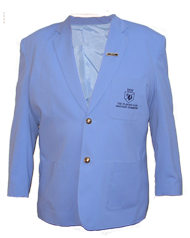 The Presidents CupThe Captains TrophyThe Summer CupThe Winter CupThe Memorial TrophyThe Founders CupANZAC TrophyNOTE: 1.	A decision was made at the 2009 AGM to delete the Vice Captain’s Trophy from the list of majors and replace it with the relatively new Founders Cup. 2.	At the 2016 Annual General Meeting, it was unanimously agreed:– 	to make the ANZAC Cup a Major event; and– 	that a minimum of 10 official fixtures (as a financial member) are to be played before the scheduled Club Championships in order to qualify for the Masters Jacket count. CLUB CHAMPIONSHIPSTo qualify, members must have played in at least ten official fixtures (as a financial member) prior to the start of the championships. This count does not include rounds for the South-West Open. Exception to this rule: Both gross and handicap champions will be allowed to defend their titles providing they have submitted 5 cards for the year including three in the last five fixtures before the club championships. Prizes are awarded for:Best Gross (Open Champion)Best Nett (Handicap Champion)Runner Up Best GrossRunner Up Best NettIn the event of tied scores:Open Champion (Gross Scores): Where two or more players finish with equal lowest gross scores, they will be declared joint winners. There will be no countback;Handicap Champion (Net Scores): Where two or more players finish with equal lowest net scores, they will be declared joint winners.In previous Championships, prizes were also awarded to the categories “Best Gross Day 1”, “Best Net Day 1”, “Best Gross Day 2” and “Best Net Day 2” which were decided after excluding the Open and Handicap winners and runners-up. From 2016, Day 1 and Day 2 winners will be determined by the normal method for home-and-away games (1st, 2nd and 3rd) after excluding the Open and Handicap winners and runners-up.Presentations should culminate with the Open champion being announced.The tee-off groups for week 1 are selected in the normal manner. The groups for week 2 are selected in the following manner: the first groups to tee off will consist of members playing in week two only or have performed the worst in week one. The later groups will consist of an even mix of players (gross and net) who have scored better in week one. For example, the final group should consist of the two best placed gross and two best placed net players. This will be at the Captain’s discretion.NOTE: Some aspects of handicapping will be conducted each week as usual, i.e. Eclectic scores and Consistency and Order of Merit points will be recorded. However, actual handicaps won’t change across the two weeks of competition because this is considered to be one event. Instead the handicapper will handicap for both weeks individually and then disclose the revised handicaps after week 2.MATCH PLAY COMPETITIONThe Match Play Competition begins in April. The draw is generally made after the first Major of the year, usually the Summer Cup.Players must be financial to qualify for the Match Play draw. Once a list of all financial members are determined a draw is completed by picking one player at a time but random. The draw is based on 32 players meaning there is a total of four rounds prior to the eventual winner.The first and subsequent rounds must be completed by the dates shown in the fixtures.  Full handicap difference is to be used. Matches can be played at a course of their choosing but most will be competed for at Collier Park.Match Play is a competition in which a player will play for each hole against one opponent. A player wins a hole if their score is better than the opponents taking handicap into account. The match is won when one player wins more holes than the opponent. Because these events are held in conjunction with normal club events, it is club policy that stroke rules apply. The draw procedures for 16 players and larger or smaller fields can be found at the end of Appendix 1 in the Rules of GolfPLAYERS CUP Order of Merit The competition started in 2009, initially with points allocated each round ranging from 1 to 10: 10 points for the winner, 9 for second and so on for the top ten players. The points allocation was changed in 2013, with points awarded based on the number of players on the day who submitted a card. For example, where 20 players submitted cards, the winner was allocated 20 points down to last place who got 1 point. From 2017, points are only allocated to the top 10 players each week on the following basis: 25 (1st place), 18, 15, 12, 10, 8, 6, 4, 2 and 1.MONTHLY MEDALOnce a month a competition is conducted named the Monthly Medal. The winner of the day no matter what type of competition is held (Stableford, Par, Stroke, etc) is named the Monthly Medal winner.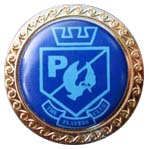 Every winner of the Monthly Medal receives a medal for winning and gains entry into the Medal of Medals competition held near the end of the playing season. MEDAL of MEDALSHeld once a year near the end of the playing season. To qualify for entry into the Medal of Medals, a member must win one or more Monthly Medals during that season. There is one exception – the previous years Medal of Medals winner, if not qualifying for entry into the Medal of Medal competition in the current season, is granted entry to defend his title.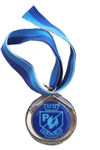 If a member wins multiple monthly medals – for example wins 6 of the 10 Monthly Medals contested during the season with 4 other different members winning the rest – the Medal of Medals will be contested by 5 members for that year. The more a member wins in any current year reduces the number of members competing for the title. The Medal is awarded to the winner at the end-of-year presentation function or at the committee's discretion. The Medal of Medals medal can be worn by the winner for not only the current year of being the title winner but at any time in the future whilst playing with the club.ECLECTICThis competition extends over the whole season but only relates to rounds played at Collier Park golf course. Competitors play two or more rounds over all three courses and the eclectic score is the lowest score recorded for each hole during the season. At the end of the season, scores for 18 holes (two-thirds of the 27-hole total) are calculated and then half the handicap held on the last day of play is deducted. The resulting score is the player’s eclectic score (against par 71) for the year.CONSISTENCY TROPHYTo be eligible, a player must complete 20 rounds.Points are awarded on the basis of:Playing to handicap or better 	- 	5 pointsPlaying to 1 over handicap	- 	4 pointsPlaying to 2 over handicap	- 	3 pointsPlaying to 3 over handicap	- 	2 pointsPlaying to 4 over handicap	- 	1 pointPoints are progressively totalled and divided by the number of times played to arrive at a consistency rating.Consistency Example: (part way through the season):			Player A	Player B	Player C				5		3		2				4		2		1				2		2		0				1		1		0				1		3		1				0		3		2				4		2		0				5		5		1				2		3		5				1		–		4				4		–		1				–		–		1			.	....		.....		.....				29		24		18				29/11 = 2.64	24/9 = 2.67	18/12 = 1.5